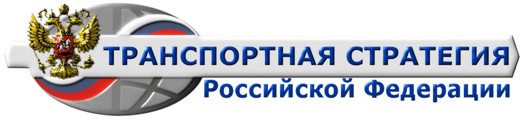 Состояние отдельных видов транспортаТрубопроводный транспортК трубопроводному транспорту относятся магистральные нефте- и газопроводы, а также продуктопроводы. Значимость трубопроводного транспорта для Российской Федерации определяется значительной удаленностью основных месторождений нефти и газа от потребителей, а также высокой долей нефти, нефтепродуктов и газа в экспортном балансе России.Протяженность магистральных трубопроводов России составляет 217 тыс. км., в т.ч. 151 тыс.км. газопроводных магистралей, 46,7 тыс. км. нефтепроводных, 19,3 тыс.км. нефтепродуктопроводных. В состав сооружений трубопроводного транспорта входят 487 перекачивающих станций на нефте- и нефтепродуктопроводах, резервуарные парки вместимостью 17,4 млн. куб.м., а также 247 компрессорных станций, 4053 газоперекачивающих агрегата и 3300 газораспределительных станций. По магистральным трубопроводам перемещается 100% добываемого газа, 99% нефти, более 50% продукции нефтепереработки. В общем объеме грузооборота трубопроводного транспорта доля газа составляет 55,4%, нефти – 40,3%, нефтепродуктов – 4,3%.Важнейшими проектами, реализованными после 1992 года, стали сооружение в 2001 первой очереди Балтийской трубопроводной системы мощностью 12 млн. т, для создания независимого от иностранных портов направления экспорта нефти на Балтике через новый порт Приморск, а также международный проект транспортировки казахстанской нефти через территорию России к нефтяному порту в районе Новороссийска. Вместе с тем, основные мощности трубопроводной системы созданы в 70-е – 80-е годы. Это не только требует повышенного внимания к их эксплуатационной надежности, но ставит задачу диверсификации системы трубопроводного транспорта с учетом перспективных приоритетов развития производительных сил страны и внешней торговли, а также сбалансированного развития магистральных трубопроводов, транспортных терминалов и портов, танкерного флота, инфраструктуры новых месторождений энергетического минерального сырья.Система магистральных нефтепроводов получит дальнейшее развитие за счет дальнейшего развития Балтийской трубопроводной системы до пропускной способности 62 млн.т нефти в год, повышения пропускной способности нефтепровода Тенгиз-Новороссийск до 67 млн.т в год, завершения интеграции нефтепроводов «Дружба» и «Ардия», а также реализации проектов строительства новых нефтепроводов в Восточной Сибири и на Дальнем Востоке. Получит дальнейшее развитие система нефтепродуктопроводов, в т.ч. строительство нефтепродуктопроводов Саратов – Волгоград – Тихорецк – Новороссийск, Кстово – Ярославль – Кириши - Приморск.Основными газотранспортными проектами являются проекты по строительству магистральных газопроводов Заполярное – Уренгой, СРТО-Торжок, Починки – Изобильное – ССПХГ, Ямал-Европа (уч. Торжок-гр. Польши), Грязовец-Выборг, Северо-Европейский газопровод, создание на востоке России комплексной газотранспортной инфраструктуры, связанной с Единой системой газоснабжения, для обеспечения приоритетного снабжения природным газом российских потребителей и будущих межправительственных обязательств по поставкам российского газа в страны АТР.Важной задачей является также создание современной правовой базы трубопроводного транспорта.Таблица 10.Основные показатели работы трубопроводного транспорта в 1994 – 2002 годах199419951996199719981999200020012002Газ, млн.т483474482480487499511509514Нефть, млн.т300288282284282282295320360Нефте-продукты, млн.т182120222121232526